О пении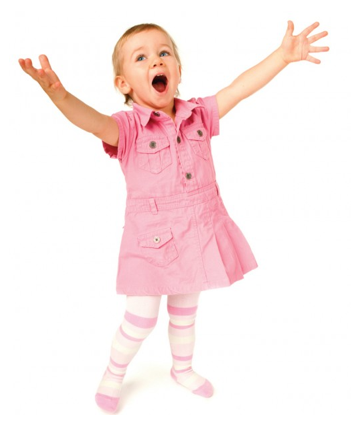 Пение - сложный процесс звукообразования, в котором очень важна координация слуха и голоса, т.е. взаимодействие певческой интонации (нефальшивое звучание) и слухового, мышечного ощущения. Ученые отмечают, что ребенок не просто переживает, вспоминая музыкальное звучание, но всегда поет эти звуки ‘’ про себя’’.     Дети подражают речевой и певческой интонации взрослых людей, пытаются воспроизвести звуки, издаваемые домашними животными, птицами. При этом слух контролирует правильность подражания.Координация слуха и голоса - важнейшее условие развития певческих способностей детей.     Исследования взаимосвязи слуха и голоса ведутся многими учеными. Доктор Е.И. Алмазов, изучающий природу детского голоса, подчеркивает особое значение развитого слуха для правильной вокальной интонации. Анализируя несовершенное качество детского пения, он называет причины этого:     - дефекты слуха,     - больное горло,    - отсутствие связи между слухом и голосом.      Слух совершенствуется, если обучение поставлено правильно. Примером всегда служит выразительное, правильное пение взрослого и звучание хорошо настроенного инструмента. Ребенок слушает, затем поет вместе со взрослым, как бы "подравниваясь" к вокальной интонации. 	В годы дошкольного детства голосовой аппарат еще не сформирован. Певческое звучание  характеризуется легкостью,  недостаточной звонкостью и требует к себе бережного отношения.      Советы родителям по охране детского голоса: Петь и разговаривать без напряжения,Не петь на улице в сырую и холодную погоду,Не поощрять пение детьми взрослых  сложных песен.        Музыкальный руководитель                       Борисова Ю.А.